Temperature’s risingStudents explore the daily maximum temperature in their local area over a 30-year period. Students compare their local data with data from an intrastate area with a contrasting geographical climate.Students will need at least one digital device per pair to interact with this lesson.Visible learningLearning intentionTo be able to compare box plots.Success criteriaI can use technology to construct box plots.I can make inferences from comparing box plots.Syllabus outcomesA student:develops understanding and fluency in mathematics through exploring and connecting mathematical concepts, choosing and applying mathematical techniques to solve problems, and communicating their thinking and reasoning coherently and clearly MAO-WM-01compares and analyses datasets using summary statistics and graphical representations MA5-DAT-C-01Mathematics K–10 Syllabus © NSW Education Standards Authority (NESA) for and on behalf of the Crown in right of the State of New South Wales, 2022.Activity structureLaunchWith at least one digital device between pairs of students, direct students to the ‘Climate risk map of Australia’ (bit.ly/climateriskmap).Students perform the following steps:Enter their suburb or area of interest into the search bar.Under the Hazards heading select Bushfire.Select 2050 and 2100 under the Years heading.By selecting their defined area, a pop up will show the actual value and the settings. Students are to use these values to compare the risk of bushfires for each year bracket.Use a questioning strategy such as Pose-Pause-Pounce-Bounce (PDF 557 KB) (bit.ly/posepausepouncebounce) to facilitate a class discussion, comparing the bushfire risk over time.ExploreWith at least one digital device between pairs of students, direct students to ‘Climate data online’ (bit.ly/climatedataonline).Display or distribute to students the video file Temperature’s rising. This video demonstrates how to interact with the webpage and Excel spreadsheet. Note: the video has no sound.Alternatively, teachers can distribute Appendix A ‘Temperature trends’ to each student. This document models how students can access, choose and visually represent their local area temperature data using an Excel spreadsheet.Students will then create their own box plots. The decades students choose can start at any year and the decades do not need to be consecutive.Excel will create vertical box plots. A discussion could be facilitated, comparing the benefits and drawbacks of vertical and horizontal box plots.Pairs then complete a ‘Turn and talk’ (bit.ly/classroomtalkmoves) with another pair, to share their initial thoughts about the trend in maximum temperatures over the 30-year period they chose.SummariseUsing their 3 box plots, students are to comment on any trends or patterns they notice in the data. Prompting questions could include:What do you notice when you compare the median of each box plot?What do you notice when you compare the range of each box plot?What do you notice when you compare the interquartile range of each box plot?Are there any outliers? If so, how do you know it is an outlier?Are any of the datasets symmetrical, positively skewed, or negatively skewed?Use a questioning strategy such as Pose-Pause-Pounce-Bounce to facilitate a class discussion. Suggested questions could include:Does your data and box plots suggest that the average temperature is rising?Does your data and box plots support the findings of the climate risk map from the Launch?Do your box plots help you to analyse the data as opposed to viewing the data in a table?ApplyStudents are to choose a different suburb or area of interest that has been impacted by bushfires.Bushfire prone areas of NSW include, the North Coast, Mid North Coast, the Hunter Region, the Hawkesbury and the Wollondilly in Sydney's far west, the Blue Mountains, Illawarra and the South Coast, Riverina and the Snowy Mountains.Students repeat the process from the Explore section to construct 3 box plots.Students discuss the following questions with their partner:Which box plots include the years when bushfires occurred? Can you tell from the box plot?Have the box plots followed a similar trend to the suburb or area of interest you explored previously?Assessment and differentiationSuggested opportunities for differentiationExploreStudents could compare 2 box plots instead of 3 to reduce the cognitive demand.Each pair of students could investigate different locations to see if the trend in change of maximum temperatures is the same across all locations.SummariseA scaffolded worksheet could be provided to students with sentence starters to assist with comparing box plots.Students could be challenged to consider if another style of graph would better represent the data.ApplyWith at least one digital device between pairs of students, direct students to Climate Central (climatecentral.org). Students select Map the influence of climate change on daily temperatures anywhere in the world. Explain to students that the map shows the Climate Shift Index (CSI) for today’s average temperature. Students navigate to the suburb or area of interest they investigated previously and complete a list of things they notice and wonder.Suggested opportunities for assessmentExploreStudents could upload a screenshot of their box plots to a shared online classroom for the teacher to assess and students to compare each other's box plots.SummariseStudent responses to the provided prompts could be collected as a work sample for assessment.Teacher could facilitate class discussions and observe students’ reasoning and justification in response to the provided prompts.ApplyTeachers could collect the box plots and analysis from this section as part of the formative assessment for this unit.Appendix ATemperature trendsDownloading and accessing the dataNavigate to the website ‘Climate Data Online’ (bit.ly/climatedataonline).Note: if the link takes you to the Bureau of Meteorology main site, type ‘climate data online’ in the search bar at the top right of the page and select the first search option ‘Climate data online – map search’ to take you to the relevant page.Using the Text search option, select the Data about drop-down menu and select Temperature. Make sure the Type of data options selected are Daily and Maximum temperature.Enter a location by typing in a suburb or an area of interest and select Find. Select a matching town and one of the nearest bureau stations.If no Matching towns or Nearest Bureau stations show for your suburb or area of interest, you can search ‘BOM station number’ near your chosen area. That number can be manually entered into the Station number section.Select Get Data. A new page will open in your browser.Selecting the year is not necessary, as you can choose to download ‘All years of data’ in the next step.Go to the top right tabs on this new browser page, where you will see the options 1 year of data, All years of data and PDF. Select All years of data. This will save a zipped folder to your downloads folder.Go to your downloads folder, select the zipped folder just downloaded, choose extract all and select Extract. This will extract the folder for you to access the csv file.Open the csv file. By default, it should open in an Excel spreadsheet. You may see this message:‘By default, Excel will perform the following data conversions in this file:Remove leading zerosDo you want to permanently keep these conversions’Select Convert and then save as an Excel Workbook (xlsx) file with the name of the location.Working with the spreadsheetYou are going to use the data in the spreadsheet to create 3 box plots comparing maximum temperatures over 3 decades.Select the first value in the Maximum temperature (Degree C) column from the start of the first year of a decade, then scroll down and holding SHIFT, select the cell at the end of the last year of the decade, for example, 1970 to 1979.Select Insert tab from the top ribbon menu.Go to the charts group and select the small arrow in the bottom right corner of this group to see more options.An Insert Chart box will pop up. Select tab All charts, a list of all available charts will be listed on the left. Select Box and Whisker, then select OK. This will place a box plot into your spreadsheet besides your data.Select Chart Title in the box plot diagram to rename the title. Include the location and the decade, for example, ‘Murwillumbah 1970 to 1979’.Repeat this process another 2 times choosing different decades to compare.ReferencesThis resource contains NSW Curriculum and syllabus content. The NSW Curriculum is developed by the NSW Education Standards Authority. This content is prepared by NESA for and on behalf of the Crown in right of the State of New South Wales. The material is protected by Crown copyright.Please refer to the NESA Copyright Disclaimer for more information https://educationstandards.nsw.edu.au/wps/portal/nesa/mini-footer/copyright.NESA holds the only official and up-to-date versions of the NSW Curriculum and syllabus documents. Please visit the NSW Education Standards Authority (NESA) website https://educationstandards.nsw.edu.au and the NSW Curriculum website https://curriculum.nsw.edu.au.Mathematics K–10 Syllabus © NSW Education Standards Authority (NESA) for and on behalf of the Crown in right of the State of New South Wales, 2022.© State of New South Wales (Department of Education), 2024The copyright material published in this resource is subject to the Copyright Act 1968 (Cth) and is owned by the NSW Department of Education or, where indicated, by a party other than the NSW Department of Education (third-party material).Copyright material available in this resource and owned by the NSW Department of Education is licensed under a Creative Commons Attribution 4.0 International (CC BY 4.0) license.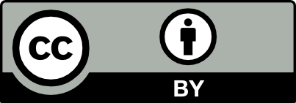 This license allows you to share and adapt the material for any purpose, even commercially.Attribution should be given to © State of New South Wales (Department of Education), 2024.Material in this resource not available under a Creative Commons license:the NSW Department of Education logo, other logos and trademark-protected materialmaterial owned by a third party that has been reproduced with permission. You will need to obtain permission from the third party to reuse its material.Links to third-party material and websitesPlease note that the provided (reading/viewing material/list/links/texts) are a suggestion only and implies no endorsement, by the New South Wales Department of Education, of any author, publisher, or book title. School principals and teachers are best placed to assess the suitability of resources that would complement the curriculum and reflect the needs and interests of their students.If you use the links provided in this document to access a third-party's website, you acknowledge that the terms of use, including licence terms set out on the third-party's website apply to the use which may be made of the materials on that third-party website or where permitted by the Copyright Act 1968 (Cth). The department accepts no responsibility for content on third-party websites.